Приложение 1. Задания для групп:Задание: пользуясь картой со схемами передвижения транспортных средств по маршруту «Киров - Москва», определите денежные затраты на группу школьников из 30 человек и двоих взрослых сопровождающих при передвижении на автобусе через Шарью. Группа планирует прибыть в Москву в 8:00 и уехать обратно на этом же автобусе в 19:00.1. Выберите транспортное средство. Междугородняя перевозка групп детей осуществляется в специально оборудованных автобусах. Ознакомьтесь с «Тарифной сеткой аренды транспортных средств», в котором представлен состав автопарка компании-перевозчика и стоимость аренды.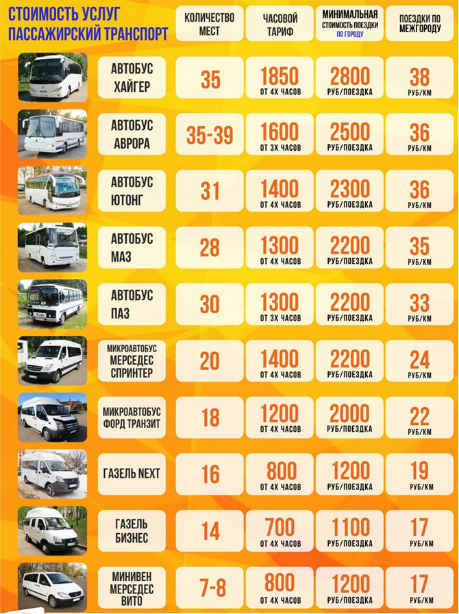 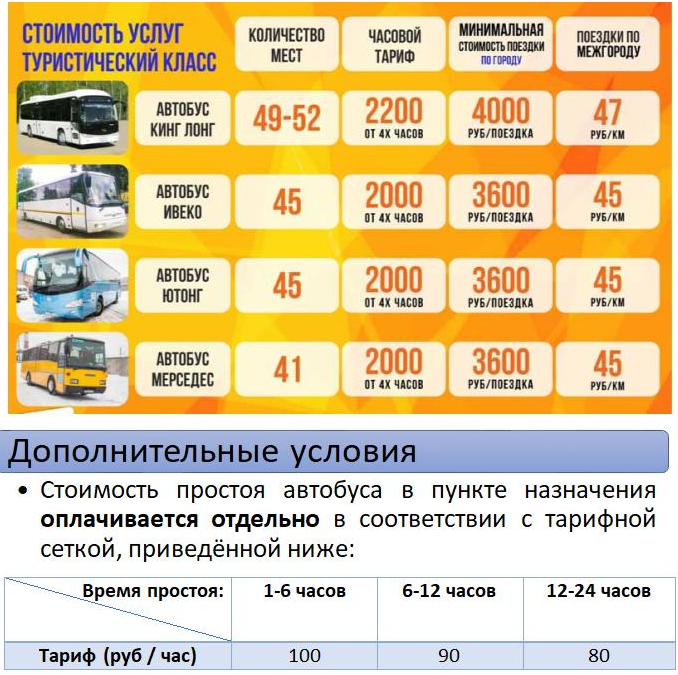 <Рисунок2>                       <Рисунок3> При выборе транспортного средства важно учесть следующие два параметра:Требуемое количество мест (количество пассажиров): ___________________Тип перевозки: город / пригород / межгород (нужное подчеркнуть).На основе изученной информации дайте оценку следующим утверждениям.Немаловажный параметр, от которых будут зависеть затраты на аренду – стоимость аренды за единицу времени (час) или за единицу длины пути (км).Выберите транспортное средство из предложенных и внесите в Таблицу 1.Таблица 1 – транспортное средство для поездкиОбъясните, почему вы выбрали именно это транспортное средство: _______________________________________________________________________________________________________________________________________________________________________________________________________________________________________2. Вычислите стоимость аренды автобуса при выборе почасового тарифаДля вычисления стоимости почасовой аренды потребуется знать _____________________________ и ________________________.Также при длительных поездках требуется организовать остановки для приёма пищи. Запланировано 2 остановки в 22:00 и в 06:00 продолжительностью по 30 минут каждая.Заполните Таблицу 2 недостающими данными и выполните вычисления.Таблица 2 – Вычисление стоимости аренды автобуса (почасовая оплата)3. Вычислите стоимость аренды автобуса при оплате за пройденное расстояниеДля вычисления стоимости аренды при оплате за пройденное расстояние потребуется знать __________________________ и _____________________________.Заполните Таблицу 3, выполнив необходимые вычисления.Таблица 3 – стоимость аренды автобуса при оплате за пройденное расстояние.Сделайте выводы о том, какой тип аренды следует выбрать при организации поездки и обоснуйте его.УтверждениеВсегдаИногдаНикогдаДля организации поездки можно выбрать микроавтобус «Форд Транзит».Среди автобусов туристического класса оптимальным вариантом как по цене, так и по количеству пассажирских мест является автобус «Мерседес».Из разряда автобусов пассажирского класса можно выбрать только автобус марки «Аврора».Марка автобусаКоличество мест для пассажировСтоимость арендыСтоимость арендыСтоимость арендыМарка автобусаКоличество мест для пассажировПочасовой тариф (руб)Тариф за 
1 км (руб)Стоимость ожидания автобуса в Москве (руб в час)ВычисленияКомментарийДлина пути (км)1. Измерьте расстояние (длину ломаной) по карте (в см): ____________________2. Умножьте полученное число на величину масштаба: Используйте фрагмент карты с маршрутами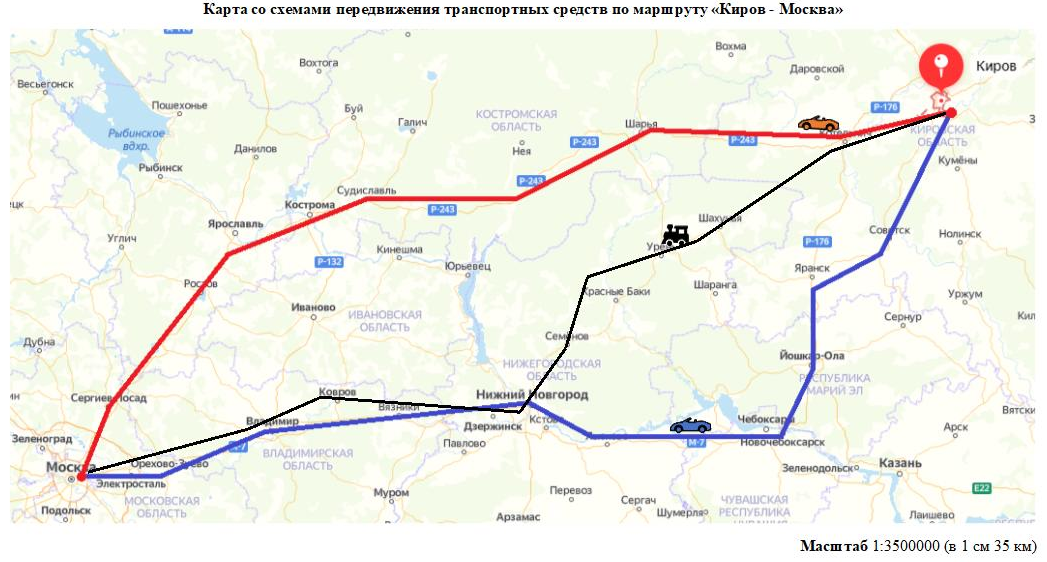 <Рисунок4>Скорость движения (км/ч) (максимально допустимая)Выполните поисковой запрос в сети Интернет: «допустимая скорость движения автобуса с детьми».Время, затраченное на движение без остановок (час) Вычислите сами. При необходимости воспользуйтесь поиском в сети Интернет.Время на остановки (час)См. условие задачи.Всего времени в пути (час)Вычислите сами.Стоимость аренды (руб/час)См. Таблицу 1.Затраты на аренду за время в пути (руб) (в обе стороны)Вычислите сами.Время простоя автобуса в Москве (час)См. условие задачиСтоимость простоя автобуса в Москве за 1 час (руб)См. Таблицу 1.Плата за время простоя автобуса в Москве (руб)Вычислите сами.СУММА ЗАТРАТ НА ПРОЕЗД ВСЕЙ ГРУППЫ (руб) (в обе стороны)Вычислите сами.ВычисленияКомментарийДлина пути (км)1. Измерьте расстояние (длину ломаной) по карте (в см): ____________________2. Умножьте полученное число на величину масштаба: Используйте фрагмент карты с маршрутами <Рисунок4>Тариф аренды (руб/км)См. Таблицу 1.Стоимость аренды (руб) (в обе стороны)Вычислите сами.Время простоя автобуса в Москве (час)См. условие задачиСтоимость простоя автобуса в Москве за 1 час (руб)См. Таблицу 1.Плата за время простоя автобуса в Москве (руб)Вычислите сами.СУММА ЗАТРАТ НА ПРОЕЗД ВСЕЙ ГРУППЫ (руб) (в обе стороны)Вычислите сами.